Inbjudan till julbord i traditionsenlig HCWR – anda.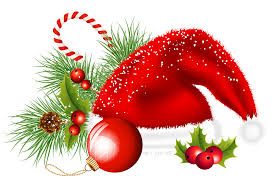 Co – ho ho ho- rona-epidemin har ju dessvärre sett till att vi, i vår fantastiska klubb, inte har kunnat ses som vanligt. Nu hoppas vi i alla fall att vårt årliga julbord kommer att genomföras enligt tradition.Vi har bokat den stora hembygdsgården i Kulltorp för att kunna äta gott och kanske genomföra några Coronavänliga lekar. 5 december kl 16.00 står marschallerna tända och välkomnar dig. Klubben har de senaste åren bidragit med 100:- per kuvert och trots att vi i år inte haft några inkomster i föreningen så vill vi gärna fortsätta den traditionen för att så många som möjligt ska kunna komma.Du betalar alltså bara 189:- för ett julbord med både kall- och varmrätter. Du får det kalla serverat i en egen förpackning för att minska ner på plocket i skålar och på fat. Måltidsdryck ingår och skulle du vilja ha ”Hej-tomtegubbar-dricka” så tar du med det själv.Anmälan görs till ingela.ynghagen@gmail.com senast den 20 november. Det ger oss lite tid att avboka alla beställningar om vi blir för få för att köra i år. Vi har aldrig varit fler än 50 personer på vårt julbord men där är vi tvungna att sätta stopp om det skulle bli aktuellt. Skulle du kunna tänka dig att vara med före eller efter julbordet och antingen då förbereda eller snygga till, så skulle vi bli jätteglada. Anmäl även detta i din bokning så vet vi hur många som kan och vill. Om du kan vara med innan så träffas vi 15.00.Ha nu en skön höst så ses vi i vintermånaden december….ho ho ho-ppas jag!Höstiga, men inte hostiga, hälsningar från er ordförande. /Ingela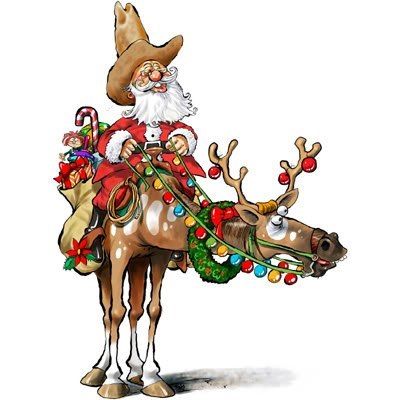 